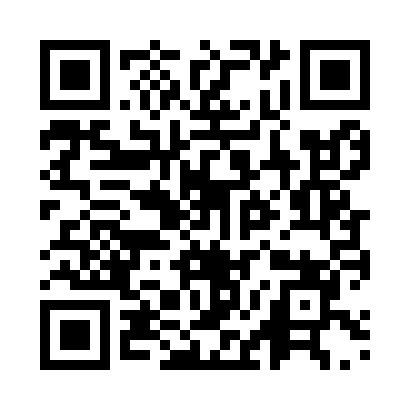 Prayer times for Arad, Arad, RomaniaMon 1 Jul 2024 - Wed 31 Jul 2024High Latitude Method: Angle Based RulePrayer Calculation Method: Muslim World LeagueAsar Calculation Method: HanafiPrayer times provided by https://www.salahtimes.comDateDayFajrSunriseDhuhrAsrMaghribIsha1Mon3:185:471:397:039:3011:512Tue3:185:481:397:039:3011:513Wed3:195:491:397:039:2911:514Thu3:195:491:397:039:2911:515Fri3:205:501:397:039:2911:516Sat3:205:511:407:039:2811:517Sun3:205:521:407:039:2811:508Mon3:215:521:407:029:2711:499Tue3:215:531:407:029:2711:4810Wed3:225:541:407:029:2611:4611Thu3:225:551:407:029:2511:4512Fri3:245:561:407:019:2511:4313Sat3:265:571:417:019:2411:4214Sun3:285:581:417:019:2311:4015Mon3:305:581:417:009:2311:3816Tue3:325:591:417:009:2211:3717Wed3:346:001:417:009:2111:3518Thu3:366:011:416:599:2011:3319Fri3:386:021:416:599:1911:3120Sat3:406:041:416:589:1811:2921Sun3:436:051:416:589:1711:2822Mon3:456:061:416:579:1611:2623Tue3:476:071:416:569:1511:2424Wed3:496:081:416:569:1411:2225Thu3:516:091:416:559:1311:2026Fri3:536:101:416:559:1211:1827Sat3:566:111:416:549:1111:1628Sun3:586:121:416:539:1011:1429Mon4:006:141:416:529:0811:1130Tue4:026:151:416:529:0711:0931Wed4:046:161:416:519:0611:07